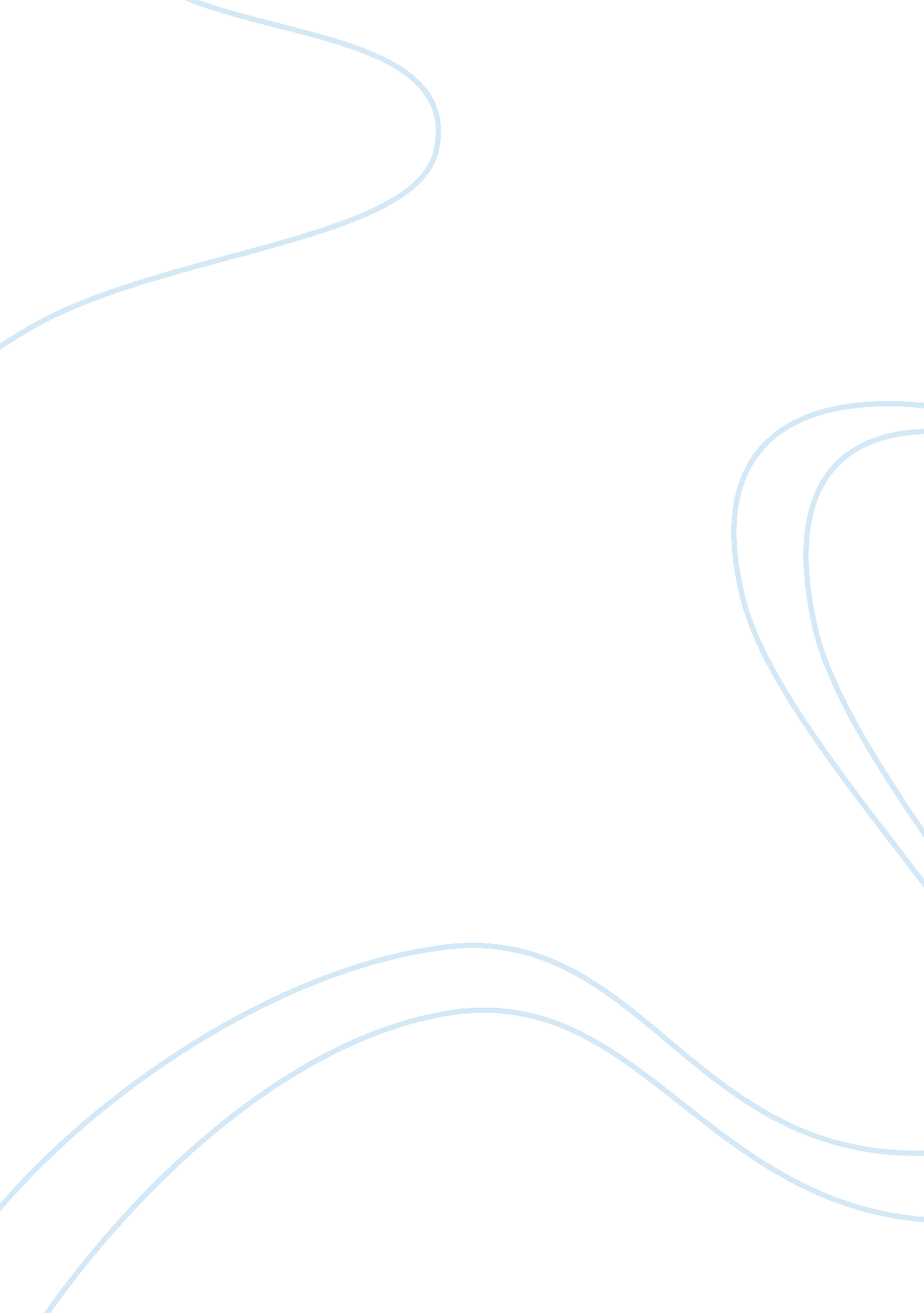 Four types of perceptual distortionsPsychology, Behaviorism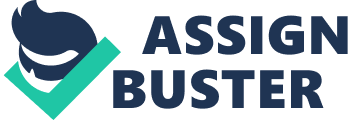 Everything starts off evolved with perception, which is depicted as the way human beings decipher their condition so they can answer honestly then it proceeds with perceptual bending and stereotyping which is an amazingly regular oversight of the perceptual methodology, stereotyping is when human beings dispense a man to a social affair in perspective of a previous conclusion or thought, via then it examines brilliance influences that resemble speculations on the other hand alternatively of condemning some character with the aid of the previous concerns you had because of the extra amazing get-together he has an area with, crown has an effect on occurs when humans make hypotheses in regards to a couple of viewpoints from the standpoint of a prior conviction, by way of then unique grasp takes area when you distinguish certain facts that help a prior conviction, by then it proceeds with maintaining and portraying it specifically organized, surrounding is the unmistakable insight each and each man or woman has of its personal situation as it states on the book, for instance when two people get into a club one accepts is a super gathering and the different one sees a startling gathering. Stereotyping: Stereotyping is a method via using which an individual is judged based on the crew that he/she belongs to. The character is characterized based totally definitely on the crew qualities as a replacement than his/her man or female characteristics. The stereotype based on Culture, race, and ethnicity is common. People from one-of-a-kind nations who speak special languages and study one-of-a-kind cultures are always judged by means of means of their established team as a replacement than being characterized chiefly primarily based on their private self. For example, after the Sep 11 assault in the USA, Muslims have been characterized differently. Even though everyone’s persona and characterization differ, they have been judged in a similar way. Halo Effect: Halo Effect is a procedure of judging a man or female at a single strike primarily based on one characteristic which outshines special characteristics. Halo Effect is determined a lot by today’s technological information the place human beings select merchandise primarily based on their brand names. For example, Apple is a reputed company. Many human beings conclude that every and each product of that business organization works best. Whereas in contrary there have been few merchandises that haven’t completed remarkable in the market. People have original their opinion and bypass their judgment primarily based completely on the business enterprise name. There are many distinctive companies that do no longer have a producer attention as massive as Apple, however, have nevertheless launched high-quality products. It is the organization identify that has overtaken the factors and different aspects of products. Selective Perception: Selective Perception is a device the place a persona perceives completely what he believes and gadgets apart from the elements that contradict his/her belief. Selective Perception is observed in instances the place humans who workout every day have an have an effect on that habits such as drinking, smoking etc. would not cause any have an effect on their health. This is due to the fact they persuade themselves that as they are exercising every day they are a suit and lively and they pass through the area where their habits have an effect on their health. Projection: Projection is a machine where human beings assign their traits and emotions they possess to others. Projection is most regularly found amongst humans when he/she has an impact that their colleges/friends/family dislike them. This judgment is made based completely on the extraordinary person’s habits of their way of communication. When human beings have fears or ideas about different people, they have a tendency to make their own judgment on the unique person’s behalf even if it is now not true. 